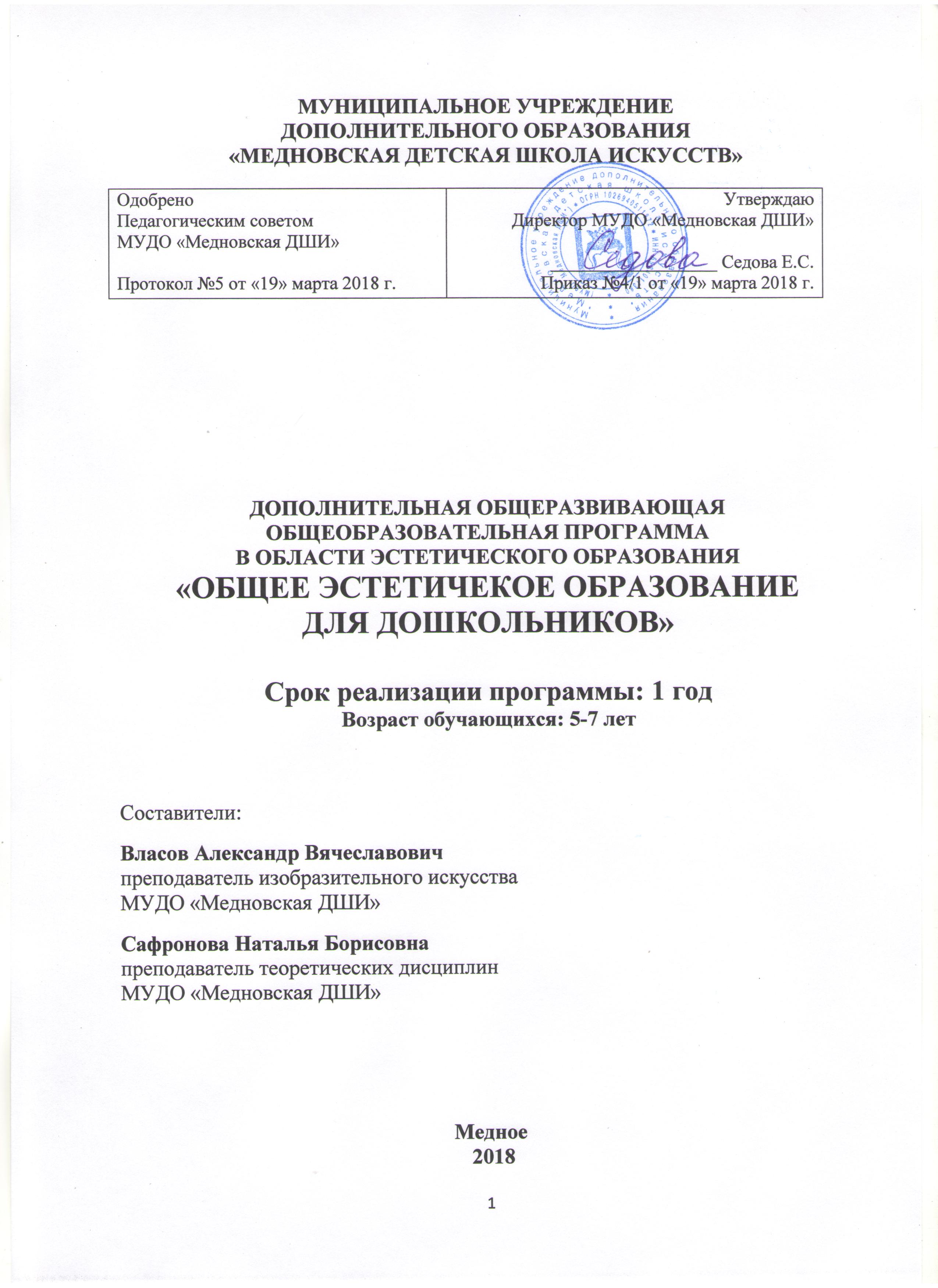 ДОПОЛНИТЕЛЬНАЯ ОБЩЕРАЗВИВАЮЩАЯ
ОБРАЗОВАТЕЛЬНАЯ ПРОГРАММА
В ОБЛАСТИ МУЗЫКАЛЬНОГО ИСКУССТВА«Инструментальное исполнительство»ФОРТЕПИАНОВозраст обучающихся: 6,5-8 летСрок реализации программы обучения: 7/8 летВозраст обучающихся: 9-12 летСрок реализации программы обучения: 5/6 лет(прием в 1 класс не ведется с 2015 года)Составители:Ляпунова Наталья Викторовна
преподаватель по классу фортепиано
МУДО «Медновская ДШИ»Сафронова Наталья Борисовна
преподаватель теоретических дисциплин
МУДО «Медновская ДШИ»Анохина Светлана Радиславна
преподаватель хоровых дисциплин
МУДО «Медновская ДШИ»с. Медное
2018 г.СОДЕРЖАНИЕI. Пояснительная записка…………………………………………………………4II. Планируемые результаты освоения обучающимися общеразвивающей
образовательной программы области искусств ...................................................6III. Учебный план……………................................................................................6IV. График образовательного процесса…………………………………….……7V. Содержание и организация образовательного процесса…............................7VI. Система промежуточной и итоговой аттестации результатов
освоения образовательной программы………………………..............................9VII. Программа творческой, методической и
культурно-просветительской деятельности…………………............................10I. Пояснительная запискаОбщеразвивающая образовательная программа в области музыкального искусства «Музыкальное исполнительство» имеет художественно-эстетическую направленность, представляет собой документ, определяющий особенности содержания, организации, учебно-методического обеспечения образовательного процесса.Общеразвивающая образовательная программа в области музыкального искусства способствует эстетическому воспитанию обучающихся, привлечению наибольшего числа детей к художественному образованию. Общеразвивающая образовательная программа в области музыкального искусства основывается на следующих принципах:принцип личностно-ориентированного образования, обеспечивающего творческое и духовно-нравственное самоопределение обучающегося;принцип вариативности образования для различных возрастных категорий детей и молодежи, обеспечивающего индивидуальную траекторию развития личности;принцип свободного выбора, обеспечивающего возможность перехода с одного вида программы на другой в зависимости от способностей и мотивации обучающегося;принцип творческой самореализации направленный на создание условий для выявления одаренности и дальнейшего творческого самоопределения.Общеразвивающая образовательная программа в области музыкального искусства направлена на:создание условий для художественного образования, эстетического воспитания, духовно-нравственного развития детей;приобретение детьми знаний, умений и навыков музицирования, позволяющих исполнять музыкальные произведения в соответствии с необходимым уровнем музыкальной грамотности;приобретение детьми опыта творческой деятельности;овладение детьми духовными и культурными ценностями народов мира.В соответствии с лицензией обучение ведется по дополнительной общеразвивающей программе в области музыкального искусства «Музыкальное исполнительство».Цель общеразвивающей образовательной программы в области музыкального искусства «Музыкальное исполнительство»:- создание условий для художественного образования, эстетическоговоспитания, духовно-нравственного развития обучающихся.Задачи:обучение навыкам сольного и коллективного музицирования;развитие индивидуальных способностей обучающихся;формирование позитивной мотивации обучающихся к творческойдеятельности;формирование ранней профессиональной ориентации обучающихся;формирование личностных качеств, способствующих:	освоению учебной информации;	приобретению навыков творческой деятельности;	умению планировать свою домашнюю работу;	осуществлению самостоятельного контроля за своей учебной деятельностью;	умению давать объективную оценку своему труду;	формированию навыков взаимодействия с преподавателями и обучающимися в образовательном процессе;	уважительного отношения к иному мнению и художественно-эстетичес-ким взглядам;	определению наиболее эффективных способов достижениярезультатов.развитие их творческого мышления;воспитание любви к искусству через освоение отечественных и мировых культурных ценностей, традиций, лучших образцов народного творчества.Минимум содержания общеразвивающей программы в области музыкального искусства обеспечивает развитие значимых для образования, социализации, самореализации подрастающего поколения интеллектуальных и художественно-творческих способностей ребенка, его личностных и духовных качеств.Общеразвивающая программа в области музыкального искусства «Фортепиано» реализуются посредством:личностно-ориентированного образования, обеспечивающего творческое и духовно-нравственное самоопределение ребенка, а также воспитания творчески мобильной личности, способной к успешной социальной адаптации в условиях быстро меняющегося мира;вариативности образования, направленного на индивидуальную траекторию развития личности;обеспечения для детей свободного выбора общеразвивающей программы в области того или иного вида искусств, а также, при наличии достаточного уровня развития творческих способностей ребенка, возможности его перевода с дополнительной общеразвивающей программы в области музыкального искусства на обучение по предпрофессиональной программе в области музыкального искусства.Качество реализации общеразвивающей программы в области музыкального искусства обеспечивается за счет:– доступности, открытости, привлекательности для обучающихся и их родителей (законных представителей) содержания общеразвивающей программы;– наличия комфортной развивающей образовательной среды;– наличия качественного состава педагогических работников, имеющих среднее профессиональное или высшее образование, соответствующее профилю преподаваемого учебного предмета.II. Планируемые результаты освоенияобразовательной программы по направлениям2.1. Результатом освоения общеразвивающей программы в области музыкального искусства «Музыкальное исполнительство» является приобретение обучающимися следующих знаний, умений и навыков:в области исполнительской подготовки:-навыков исполнения музыкальных произведений (сольное исполнение, коллективное исполнение);-умение использовать выразительные средства для создания художественного образа;-умений самостоятельно разучивать музыкальные произведения различных жанров и стилей;-навыков публичных выступлений;-навыков общения со слушательской аудиторией в условиях музыкально-просветительской деятельности школыв области историко-теоретической подготовки:-первичные знания о музыкальных жанрах и основных стилистических направлениях;-знаний лучших образцов мировой музыкальной культуры (творчество великих композиторов, выдающихся отечественных и зарубежных произведений в области музыкального искусства);-знаний основ музыкальной грамоты;-знаний основных средств музыкальной выразительности, используемых в музыкальном искусстве;-знаний наиболее употребляемой музыкальной терминологии.в области коллективного музицирования (хоровое пение):– умение петь осмысленно, выразительно, свободно владея своим певческим аппаратом и основными вокально-хоровыми навыками, умениями:– умение петь в вокальных ансамблях, исполнять многоголосные хоровые произведения;– умение свободно импровизировать (индивидуально и в хоре).–освоение полного курса элементарной теории музыки в рамках «Хорового сольфеджио», использовать развитые в процессе обучения музыкальные задатки и способности (слух, ритм, память, мышление) для реализации своего творческого потенциала в сфере музыкальной деятельности.– умение разбираться в различных явлениях музыкальной жизни.III. Учебный планУчебный план разработан на основании примерного учебного плана, рекомендованного Министерством культуры Российской Федерации. Письмо Министерства культуры Российской Федерации от 02.06.2005г. № 1814 «О новой редакции Примерных учебных планов образовательных программ по видам музыкального искусства для детских школ искусств» Срок реализации ОП Музыкальное исполнительство (инструментальное исполнительство) 7(8 ) лет и 5(6)лет . Образовательная программа ориентированна на дифференцированный индивидуальный подход , что даёт возможность гибкого, разнопрофильного обучения, обеспечивает реализацию ранней профессиональной диагностики.Учебный план отражает структуру образовательной программы, определяют перечень, последовательность изучения учебных предметов по годам обучения, годы промежуточной и итоговой аттестации, недельную нагрузку учащихся.МУЗЫКАЛЬНОЕ ИСКУССТВОУчебный план образовательной программы«Инструментальное исполнительство» 	Срок обучения: 7(8) лет	ПримечаниеМладшими классами следует считать 1-4, старшими – 5-8 классы. Выпускники 7 класса считаются окончившими полный курс обучения. *В 8 класс зачисляется учащиеся выпускного класса, имеющие желание продолжить музыкальное образование в специальных музыкальных учебных заведениях.Основной формой занятий по предмету «Коллективное музицирование» являются занятия хоровым пением, оркестром, а также хоровые и оркестровые ансамбли. МУЗЫКАЛЬНОЕ ИСКУССТВОУчебный план образовательной программы«Инструментальное исполнительство» Срок обучения: 5(6) летПримечание1.Младшими классами следует считать 1-2, старшими – 3-6 классы. Выпускники 5 класса считаются окончившими полный курс обучения. *В 6 класс зачисляется учащиеся выпускного класса, имеющие желание продолжить музыкальное образование в специальных музыкальных учебных заведениях.2. Основной формой занятий по предмету «Коллективное музицирование» в 1-5 классах для учащихся, осваивающих образовательную программу по фортепиано, являются занятия хором.3. Количественный состав групп по сольфеджио, слушанию музыки, музыкальной литературе, современной музыке, ритмике, народному творчеству, в среднем от 2 человек*. Количественный состав групп по хору - в среднем 10 человек.*В связи с производственной необходимостью и в целях совершенствования образовательного процесса школа искусств в пределах имеющихся средств может уменьшать количественный состав групп (менее 6 человек).IV. График образовательного процессаГрафик образовательного процесса определяет его организацию и отражает продолжительность учебного года, регламентирование образовательного процесса, режим учебных занятий, организацию промежуточной и итоговой аттестации.График образовательного процессаV. Содержание и организация образовательного процессаПродолжительность учебного года при реализации общеразвивающей программы в области искусств составляет 39 недель, продолжительность учебных занятий 33 недели. В остальное время деятельность педагогических работников должна быть направлена на методическую, творческую, культурно-просветительскую работу.В течение учебного года предусматриваются каникулы в объёме не менее 4 недель. Каникулы проводятся в сроки, установленные при реализации основных образовательных программ начального общего и основного общего образования. Летние каникулы устанавливаются в объёме 13 недель, за исключением последнего года обучения.При реализации общеразвивающей программы продолжительность академического часа составляет 45 минут.5.1. Организация приёма обучающихсяПрием на обучение по общеразвивающим образовательным программам в области искусств осуществляется на основании заявления родителей (законных представителей).На обучение в первый класс по 7-летней программе принимаются дети в возрасте от 7-9 лет, по 5-летней программе от 10-12 лет.5.2. Условия обучения по общеразвивающей программеНа всех этапах освоения общеразвивающей программы для обучающихся, проявляющих специальные способности и повышенную мотивацию, предусмотрена возможность их подготовки и перевода на освоение предпрофессиональных программ.Переход обучающихся с общеразвивающей образовательной программы на предпрофессиональную образовательную программу может осуществляться на основании творческих испытаний. Объем общеразвивающей программы рассчитывается с учетом доступного для его реализации ресурса времени обучающегося, допустимой учебной нагрузки при одновременном освоении программ общего (обязательного) и дополнительного образования.Общеразвивающая программа предусматривает внеаудиторную работу с обучающимися. Отводимое для внеаудиторной работы время используется для организации посещения учащимися учреждений культуры, участие обучающихся в творческих мероприятиях и социокультурной деятельности школы.VI. Система промежуточной и итоговой аттестации
результатов освоения образовательной программыОценка качества освоения образовательной программы включает в себя текущий контроль успеваемости, промежуточную и итоговую аттестацию обучающихся.В качестве средств текущего контроля знаний используются:- по теоретическим дисциплинам: контрольные работы, устные опросы, письменные работы, тестирование;- по исполнительским дисциплинам: прослушивания.Промежуточная аттестация проводится:- по теоретическим дисциплинам: в форме контрольных уроков, зачётов, переводных экзаменов;- по исполнительским дисциплинам: в форме академических концертов, переводных экзаменов, контрольных уроковКритерии оценок промежуточной аттестации и текущего контроля успеваемости обучающихся отражаются в программах учебных предметов.Для аттестации обучающихся созданы фонды оценочных средств, включающие:-по исполнительским дисциплинам: требования по репертуару-по теоретическим дисциплинам: типовые задания, контрольные работы, тесты.Требования по репертуару включают в себя обязательный минимум исполняемых произведений.Освоение образовательной программы завершается итоговой аттестацией, формы и порядок проведения которой устанавливаются Положением о порядке и формах проведения итоговой аттестации обучающихся.Итоговая аттестация может осуществляться в форме выпускных экзаменов, контрольных уроков, зачетов.По итогам выпускного экзамена выставляется оценка «отлично», «хорошо», «удовлетворительно», «неудовлетворительно». При прохождении итоговой аттестации выпускник должен продемонстрировать знания, умения и навыки в соответствии с программными требованиями, в том числе:6.1. по исполнительским дисциплинам– знание профессиональной терминологии, репертуара, в том числеансамблевого;– достаточный технический уровень владения инструментом для воссозданияхудожественного образа и стиля исполняемых произведений разных форм ижанров зарубежных и отечественных композиторов;по теоретическим дисциплинам– знание основ музыкальной грамоты;– умение определять на слух, записывать, воспроизводить голосомаккордовые, интервальные и мелодические построения;– первичных знаний о музыкальных жанрах и основных стилистическихнаправлениях;– знание наиболее употребляемой музыкальной терминологии.по коллективному музицированию (хоровое пение):– приобрести потребность в систематическом коллективном хоровом музицировании;– усвоить необходимые вокально-хоровые навыки;– вдумчиво и свободно владеть певческим аппаратом;– уметь петь соло и в хоровом ансамбле;– уметь разбираться в многообразии и многогранности музыкальной культуры.На протяжении всех лет обучения, педагог должен следить за формированием и развитием важнейших вокально-хоровых навыков:– дыханием;– интонированием;– звуковедением; – ансамблем;– строем.VII. Творческая, методическая икультурно-просветительская деятельностьВысокое качество образования, его доступность, открытость, привлекательность для обучающихся, их родителей (законных представителей) и всего общества, духовно-нравственное развитие, эстетическое воспитание и художественное становление личности обеспечиваются созданием в образовательном учреждении комфортной, развивающей образовательной среды:– организацию творческой деятельности обучающихся путём проведения творческих мероприятий (конкурсов, фестивалей, мастер-классов, олимпиад, концертов, творческих вечеров и др.);– организацию посещений обучающимися учреждений и организаций культуры (филармонии, выставочных залов, музеев, концертных залов);– организацию творческой и культурно-просветительской деятельности совместно с другими образовательными учреждениями, в том числе среднего профессионального и высшего профессионального образования, реализующими основные профессиональные образовательные программы в области музыкального искусства.Творческая и культурно-просветительская деятельность обучающихся направлена на развитие творческих способностей обучающихся, пропаганду среди различных слоёв населения лучших достижений отечественного и зарубежного искусства.С целью реализации творческой и культурно-просветительской деятельности в образовательном учреждении созданы учебный коллектив – оркестр русских народных инструментов. С целью совершенствования образовательного процесса (в том числе образовательной программы, форм и методов обучения) с учётом развития творческой индивидуальности обучающихся в образовательном учреждении создано методическое объединение преподавателей.Ресурсное обеспечение программыОбразовательная программа обеспечивается учебно-методической документацией по всем учебным предметам. В образовательном процессе используются учебники, учебно-методические пособия, хрестоматии, нотные издания, аудио, видеоматериалы и другие учебно-методические материалы, перечень которых содержится в программах учебных предметов.Образовательное учреждение создаёт условия для взаимодействия с другими образовательными учреждениями, реализующими образовательные программы в области искусств, в том числе и профессиональные, с целью ведения методической работы, получения консультаций по вопросам реализации программы, использования передовых педагогических технологий.Образовательное учреждение располагает материально-технической базой, обеспечивающей проведение всех видов занятий, предусмотренных учебным планом.Материально-техническая база соответствует действующим санитарным и противопожарным правилам и нормам, нормам охраны труда.Выполнение домашнего задания контролируется преподавателем и обеспечивается учебниками, учебно-методическими и нотными изданиями, хрестоматиями, клавирами, аудио- и видеоматериалами по каждому.Качество реализация общеразвивающих программ в области искусств должно обеспечивается за счет:– доступности, открытости, привлекательности для детей и их родителей (законных представителей) содержания общеразвивающей программы в области искусств;– наличия комфортной развивающей образовательной среды;– наличия качественного состава педагогических работников, имеющих среднее профессиональное или высшее образование, соответствующее профилю преподаваемого учебного предмета.№ п/пНаименование предметаКоличество учебных часов в неделюКоличество учебных часов в неделюКоличество учебных часов в неделюКоличество учебных часов в неделюКоличество учебных часов в неделюКоличество учебных часов в неделюКоличество учебных часов в неделюКоличество учебных часов в неделюЭкзамены (класс)IIIIIIIVVVIVIIVIII*1.Музыкальный инструмент (фортепиано)222222227, 82.Сольфеджио1,51,51,51111-73.Слушание музыки111------4.Музыкальная литература---1111-75.Элементарная теория музыки-------286.Коллективное музицирование (хор)11111,51,51,5--Всего:55,55,55,56664-№ п.Наименование предметаКоличество уроков
в неделюКоличество уроков
в неделюКоличество уроков
в неделюКоличество уроков
в неделюКоличество уроков
в неделюКоличество уроков
в неделюЭкзамены (класс)IIIIIIIVVVI**1.Музыкальный инструмент (фортепиано)2222225, 62.Сольфеджио1111115, 63.Слушание музыки114.Музыкальная литература--1115.Коллективное музицирование (хор, оркестр, кам. ансамбль)111,51,51,56.Ансамбль11 Всего:55,5666 5УТВЕРЖДАЮ Срок обучения – 7/8 летДиректор МУДО «Медновская ДШИ» ________________ Седова Е.С.Приказ №_______ Дополнительная общеразвивающая общеобразовательная программаот «19» марта 2018 годаМПв области музыкального искусства «Фортепиано» 1. График учебного процесса1. График учебного процесса1. График учебного процесса1. График учебного процесса1. График учебного процесса1. График учебного процесса1. График учебного процесса1. График учебного процесса1. График учебного процесса1. График учебного процесса1. График учебного процесса1. График учебного процесса1. График учебного процесса1. График учебного процесса1. График учебного процесса1. График учебного процесса1. График учебного процесса1. График учебного процесса1. График учебного процесса1. График учебного процесса1. График учебного процесса1. График учебного процесса1. График учебного процесса1. График учебного процесса1. График учебного процесса1. График учебного процесса1. График учебного процесса1. График учебного процесса1. График учебного процесса1. График учебного процесса1. График учебного процесса1. График учебного процесса1. График учебного процесса1. График учебного процесса1. График учебного процесса1. График учебного процесса1. График учебного процесса1. График учебного процесса1. График учебного процесса1. График учебного процесса1. График учебного процесса1. График учебного процесса1. График учебного процесса1. График учебного процесса1. График учебного процесса1. График учебного процесса1. График учебного процесса1. График учебного процесса1. График учебного процесса1. График учебного процесса1. График учебного процесса1. График учебного процесса1. График учебного процесса2. Сводные данные по бюджету времени в неделях2. Сводные данные по бюджету времени в неделях2. Сводные данные по бюджету времени в неделях2. Сводные данные по бюджету времени в неделях2. Сводные данные по бюджету времени в неделях2. Сводные данные по бюджету времени в неделяхКлассыСентябрьСентябрьСентябрьСентябрь28.09 – 4.10ОктябрьОктябрьОктябрь26.10 – 1.11НоябрьНоябрьНоябрьНоябрьДекабрьДекабрьДекабрьДекабрь28.12 – 3.01ЯнварьЯнварьЯнварь25 - 31ФевральФевральФевраль22 – 28МартМартМартМарт28.03 – 3.04АпрельАпрельАпрель25.04. – 01.05МайМайМайМайИюньИюньИюньИюнь27.06 – 3.07ИюльИюльИюль25 –31АвгустАвгустАвгустАвгустАудиторные занятияПромежуточная аттестация Резерв учебного времениИтоговая аттестацияКаникулыВсего Классы1 – 67 – 1315– 2021 – 2728.09 – 4.105 – 1112 – 1819– 2526.10 – 1.112– 89 – 1516– 2223 – 2930.11– 6.127 – 1314 – 2021 – 2728.12 – 3.014 – 1011 – 1718 – 2425 - 311 - 78 – 1415 – 2122 – 2829.02 - 6.037– 1314– 2021 – 2728.03 – 3.044 – 1011 – 1718 – 2425.04. – 01.052 – 89 – 1516 – 2223– 2930.05 – 05.066– 1213 – 1920 – 2627.06 – 3.074 – 1011 – 1718 – 2425 –311 – 78 – 1415 – 2122 – 28Аудиторные занятияПромежуточная аттестация Резерв учебного времениИтоговая аттестацияКаникулыВсего 1=====рэ=============3211-18522=э===рэ=============3321-17533=э===рэ=============3321-17534=э===рэ=============3321-17535=э===рэ=============3321-17536=э===рэ=============3321-17537=э===рэ=============3321-17538=э===рIIIIII33112441ИТОГОИТОГОИТОГОИТОГОИТОГОИТОГОИТОГОИТОГОИТОГО2631482124411ОбозначенияАудиторные занятияРезерв учебного времениПромежуточная аттестацияИтоговая аттестацияКаникулы